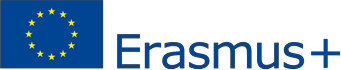 ZGŁOSZENIE PRACOWNIKA NA SZKOLENIEWYJAZD W RAMACH PROGRAMU ERASMUS+rok akademicki 20…/ 20..…………………………………………………………………………………………………... Imię i Nazwisko…………………………………………………………………………………………………Stanowisko                              Staż pracy                                                  PESEL…………………………………………………………………………………………..Zatrudnienie:  umowa o pracę, umowa cywilnoprawna…………………………………………………………………………………………………Jednostka administracyjna AGH…………………………………………………………………………………………………...Miejsce szkolenia/kraj, miasto/…………………………………………………………………………………………………...Instytucja organizująca szkolenie…………………………………………………………………………………………………...Cel szkolenia…………………………………………………………………………………………………... Okres trwania szkolenia/dzień, miesiąc, rok/ max. 7 dni(5 dni + 2 dni na podróż)………………………………………………………………………………………………………………………Ilość zrealizowanych wyjazdów w ramach programu ERASMUS+…………………………..                                              ………………………………….podpis kandydata                                                                      podpis i pieczątka       								dziekana/kierownika jednostki          	       							     administracyjnej AGH                     